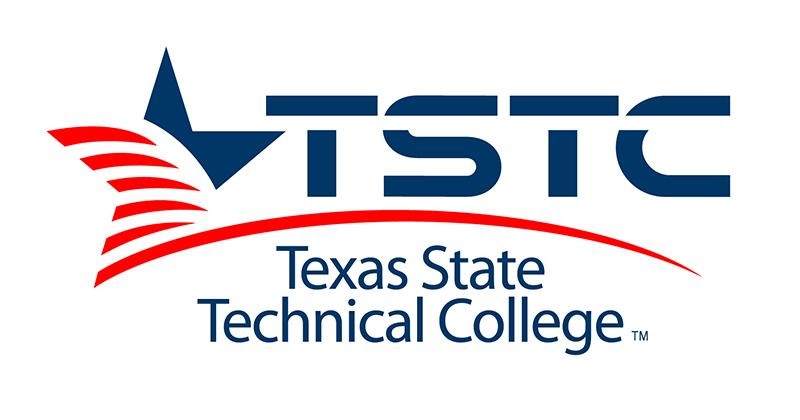 Fall 2020 Admissions UpdatesAdmissionsRequirementsCurrently offering applicants conditional enrollment, applicants must submit bacterial meningitis vaccination if under 22, and complete all enrollment requirements before registration.For help on general questions regarding admissions sign onto QLESS by texting “TSTC” to 956-625-9243or sign in through our website by visiting https://kiosk.na4.qless.com/kiosk/app/home/60Registration OpensApril 6 for returning students & April 13th is registration for New students.Campus ToursWe anticipate resuming on-campus events on May 4. In the meantime, you can book a virtual visit that is hosted by one of our Recruitment Specialists. Our programs are available for tours and further information upon request. https://tstc.edu/campuses/tour OrientationNew Students should register for TSTC classes first. Once registered, the new student will receive an email from an Enrollment Coach or the office of New Student Orientation with the next steps.  Students and parents can visit tstc.edu/nso/har for more information. Financial AidStudents need to apply for FAFSA 2020-2021 year, they can apply at https://studentaid.gov/ School Code: 003634TSITSIA: If you would like to take the TSIA virtually online, please contact us at testing@tstc.edu. Please note that virtual online testing is scheduled to launch on May 1st via Examity and ProctorU.COVID-19 FAQ https://www.tstc.edu/coronavirus/stufaq?_ga=2.228320157.1667052853.1585574882-1819640709.1575575342Additional Resourceshttps://docs.google.com/document/d/1s3B78YTQFE-WgbOj6J2P3rzGVuWQpeCqnWvh1EdLdKU/edit